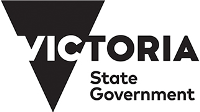 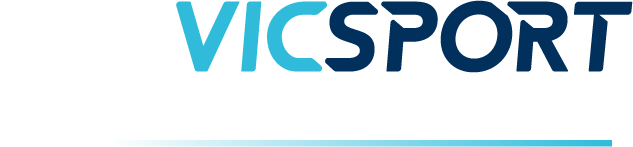 Child Safe StandardsCHILD SAFE POLICY Westcoast CalisthenicsChild Safe Policy Written By:	Wendy LukeApproved By: 	Club President – Andrea BranchEndorsed By: 	Westcoast Calisthenics Club committee, at its committee meeting in May 2019 Date for Review: 	May 2023PurposeThis policy was written to demonstrate the strong commitment of the management, staff and volunteers of the Westcoast Calisthenics (the Club) to child safety and to provide an outline of the policies and practices the Club has developed to keep everyone safe from any harm, including abuse.Commitment to Child SafetyAll children who are a part of Westcoast Calisthenics have a right to feel and be safe. The welfare of the children in our care will always be our first priority and the Club has a zero tolerance to child abuse. Westcoast Calisthenics aims to create a child safe and child friendly environment where children feel safe and have fun and the Club's activities are always carried out in the best interests of the children.Application of this Policy This policy was developed by Westcoast Calisthenics and in collaboration with coaches, committee members, volunteers and the children who use our services and their parents. This policy applies to all individuals involved in our organisation (paid and volunteer) including, but not limited to:AdministratorsCoachesOfficialsParticipantsParentsSpectators.All of the people to which this policy applies have a role and responsibility in relation to child protection. They must all:understand the indicators and risks of child abuse;appropriately act on any concerns raised by children; andunderstand and follow all applicable laws in relation to the protection of children and reporting or management of child safety concerns.Child AbuseChild abuse can take a broad range of forms including physical abuse, sexual abuse, emotional or psychological abuse and neglect. People to whom this policy applies need to be aware that child abuse can occur whenever there is actual or potential harm to a child, and these are circumstances that Westcoast calisthenics is committed to reducing the risk of occurrence. Children’s Rights to Safety and ParticipationWestcoast encourages children to express their views about their safety. We listen to their suggestions, especially on matters that directly affect them. We actively encourage all children who use our services to ‘have a say’ about things that are important to them.Westcoast teach children about what they can do if they feel unsafe. We listen to and act on any concern’s children, or their parents, raise with us.Valuing DiversityWestcoast value diversity and do not tolerate any discriminatory practices. To achieve this, we:promote the cultural safety, participation and empowerment of Aboriginal children and their families;promote the cultural safety, participation and empowerment of children from culturally and/or linguistically diverse backgrounds and their families;welcome children with a disability and their families and act to promote their participation; andseek appropriate staff from diverse cultural backgrounds.Recruiting staff and volunteersWestcoast takes the following steps to ensure best practice standards in the recruitment and screening of staff and volunteers:Interview and conduct referee checks on all staff and volunteers Require police checks and Working with Children Checks for relevant positions. Our commitment to Child Safety and our screening requirements are included in all advertisements and as part of the induction process for new staff or volunteers.Supporting staff and volunteersWestcoast Calisthenics seeks to attract and retain the best staff and volunteers. We provide support and supervision, so people feel valued, respected and fairly treated. We have developed a Code of Conduct to provide guidance to our staff and volunteers, all of whom receive training on the requirements of the Code. Reporting a child safety concern or complaintWestcoast Calisthenics has appointed Andrea Branch and Stephanie Harrup as Child Safety Persons with the specific responsibility for responding to any complaints made by staff, volunteers, parents or children.  These persons can be contacted on: Andrea 0430086577 or ambranch@live.com.au and Steph 0401053265 or stephaniedrake82@hotmail.com. Our complaints process is outlined in the Bylaws and the Code of ConductRisk ManagementWestcoast recognise the importance of a risk management approach to minimising the potential for child abuse or harm to occur and use this to inform our policy, procedures and activity planning. In addition to general occupational health and safety risks, we proactively manage risks of abuse to our children. To reduce the risk of child abuse occurring, adults to whom this policy applies should avoid direct, unsupervised contact with children. For example, this should be a consideration when:using change room facilities;using accommodation or overnight stays;travel; or physical contact when coaching or managing children.Child Safe Laws Acknowledgement and ComplianceWestcoast Calisthenics Club has ensured that each member of its coaching team has read and completed the mandatory Child Safety modules as distributed by CV in 2022. A record has been kept ensuring the compliance of each coach and their commitment to abiding by the Child Safe Laws, which were updated in 2022.Reviewing this policyThis policy will be reviewed yearly, and we undertake to seek views, comments and suggestions from children, parents, carers, staff and volunteers involved in the Club.